                                                                                                                                                                                                                           		        WELCOME!                                                                                 If you are a visitor, please sign our visitors' book.  Put an asterisk (*) by your name if you would like to receive our newsletter.  We invite you to stay for coffee and fellow-ship after the service.  Calendar of Events:Wed-Apr 3, Noon: LUNCH BUNCH Everyone welcome -- Bring your own lunchSun-Apr 7, 10AM: “Climate Change” Dr. Doug Eglen "What the Fossil Fuel Industry Doesn't Want You to Know" TED talk presented by Al Gore July 2023 in Detroit, MI. [25:45]Thr-Apr 11, 7pm: Game Night-- Bring your favorite games to the church at 7:00 and enjoy fellowship and light snacksHISTORY OF OUR FELLOWSHIPHISTORY OF OUR FELLOWSHIPOur first knowledge of Universalists in this area is from Universalist church buildings in Galveston and Logansport Indiana.  These were founded in the mid to late 1800s.     Unitarians were first active in Kokomo in 1957.  The present fellowship dates from 1975, but has connections to the 1950’s fellowship.      The Unitarians and Universalists merged nationally in 1961, creating the Unitarian Universalist Association.  The influence of UUs throughout history has been far greater than would be expected from their small number.  Five U.S. presidents, as well as numerous scientists, writers, preachers, educators and humanitarians are listed as famous UUs.The Unitarian Universalist Fellowship of KokomoA religion for the heart and mind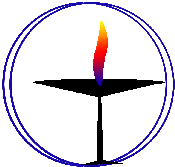 Mailing Address:Unitarian Universalist Fellowship of Kokomo1704 W. Boulevard Kokomo, Indiana 46902Phone 765-868-1044www.uukokomo.orgMinister: Reverend Beverly SeeseWe are also on Facebook!Order of ServiceMarch 31, 2024Welcome and Announcements Lighting of the Chalice (unison):Let this light remind us of the sacred flame of life that blazes withinConstant, yet ever-changingBurning, yet never consumedO inner light of soul and spiritLead our minds to greater understandingLead our hearts to love more fullyAnd lead our hands to create justice-Rev Andy Pakula  (from the  website)Sharing of Joys and ConcernsOpening Words (Leader)We are people of all ages who enter this space bringing our joys and our concerns.  We come together in hope. We greet each other warmly with our voices and our smiles. We come together in peace. We light the chalice to symbolize our interdependence and our unity.   We come together in harmony. We share our growth and our aspirations.    We come together in wonder. We share our losses and our disappointments.   We come together in sorrow. We share our concern and our compassion.  We come together in love. We come to this place bringing our doubts and our faith.      We come together as seekers. We sing and pray and listen. We speak and read and dream. We think and ponder and reflect. We cry and laugh and center. We mourn and celebrate and meditate. We strive for justice and for mercy.  We come together in worshipHymn #347: “Gather the Spirit”Responsive Reading #623: “Easter Morning”Music/ Silent MeditationVideo: Sermon X - Hope, "The twelve gates to the holy city of your own life." -- Rev. Scott Alexander [video]Covenant (in unison):    Love is the spirit of this church          and service is its law.    To dwell together in peace,         to seek the truth in love,         and to help one another...    This is our covenant. Closing Words And now we take our leave. Before we gather here again--     may each of us bring happiness into another's life;      may we each be surprised by the gifts that surround us;      may each of us be enlivened by constant curiosity -- And may we remain together in spirit      til the hour we meet againExtinguishing of the Chalice